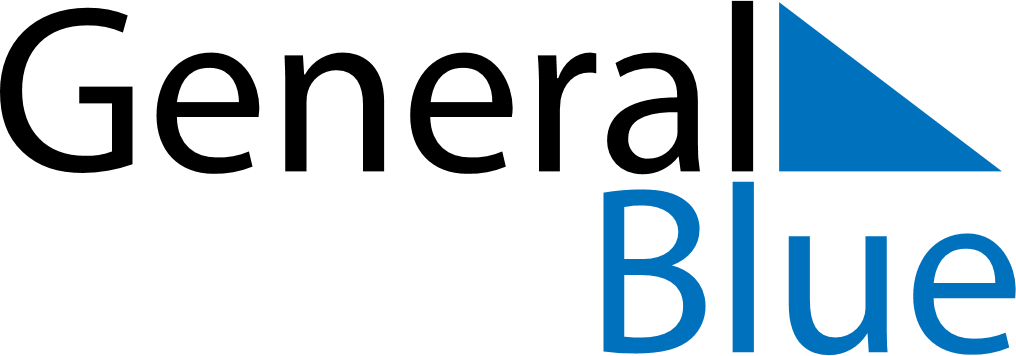 September 2024September 2024September 2024September 2024September 2024September 2024Cocos IslandsCocos IslandsCocos IslandsCocos IslandsCocos IslandsCocos IslandsMondayTuesdayWednesdayThursdayFridaySaturdaySunday123456789101112131415Hari Maulaud Nabi16171819202122Hari Maulaud Nabi (substitute day)2324252627282930NOTES